 INSTITUTE OF BIOLOGY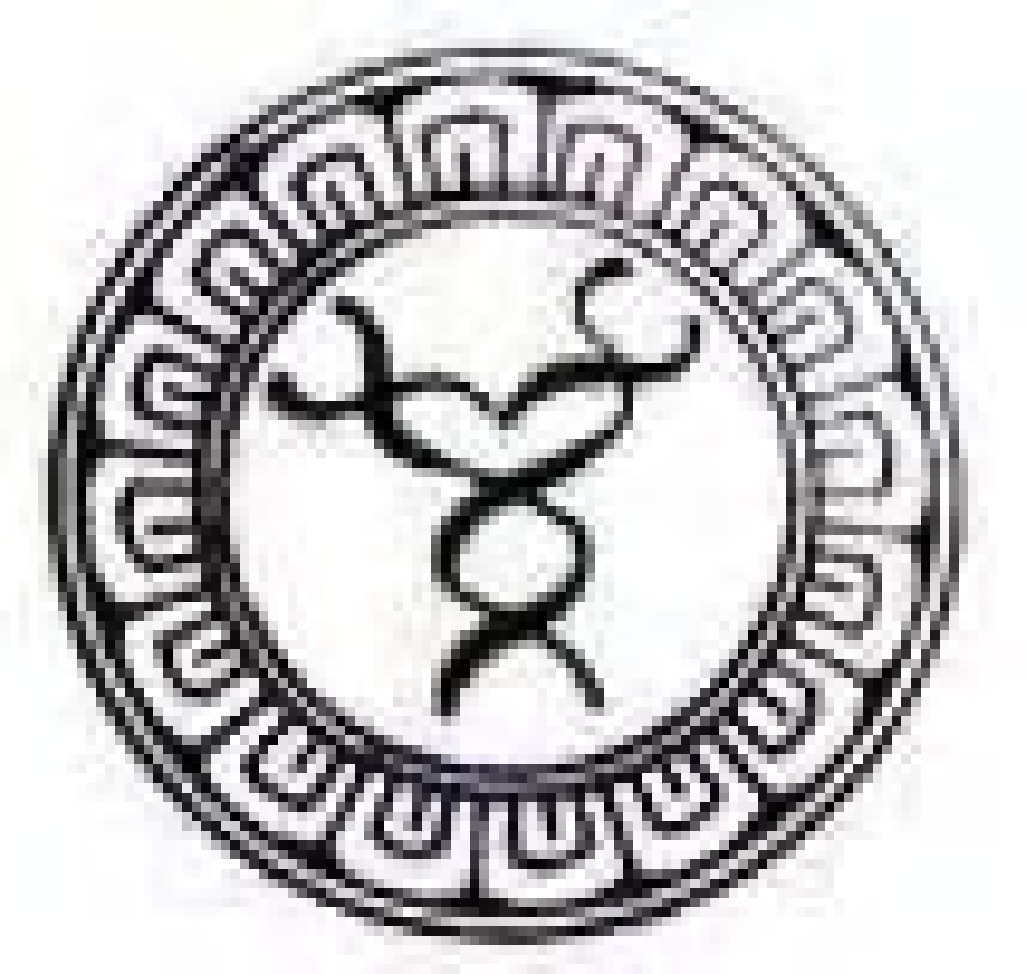 SRI LANKA(Incorporated by Act of Parliament No. 22 of 1984)Membership Application Form - A Student Member Please, tick the boxes appropriate to you   	7. CERTIFICATION (To be signed by all applicants)“I certify that the information given in this application form and in any attachment is correct to the best of my knowledge and belief, and that I will abide by the decision of the Council of the Institute of Biology, Sri Lanka in pursuance of this application. I agree that if any of the information given by me is found at any time to be incorrect, the membership is liable to be terminated”.Date: ………………………………                                 Signature: ……………………………Instructions to the applicant: Please email your application along with recent bio data and other necessary documents (see the checklist below and follow the same order in saving as pdf) as a single pdf document to iobslcouncil@gmail.com. The Council of the Institute will review your application and depending on your qualifications you will be placed in the Student Member Category.For official use only:Considered at the …………. Council Meeting held on……………………………………………Category and Membership No:Comments: ……………………………………………………………………………………………………………………………………………………………………………………………………………… CATEGORY UNDER WHICH THE APPLICANT IS BASED ON CATEGORY UNDER WHICH THE APPLICANT IS BASED ON CATEGORY UNDER WHICH THE APPLICANT IS BASED ON1Registered undergraduate offering any subject in the field of Biology in a recognized university 2Passed such qualifying examinations or sections of examinations as are acceptable to the Council1 PERSONAL DETAILS  Title1 PERSONAL DETAILS  Title1 PERSONAL DETAILS  TitleProfDrMrsMissMissMiss  Mr               Other (please specify) Name: (with initials) Full Name : (in Block Capitals)                           Other (please specify) Name: (with initials) Full Name : (in Block Capitals)                           Other (please specify) Name: (with initials) Full Name : (in Block Capitals)                           Other (please specify) Name: (with initials) Full Name : (in Block Capitals)                           Other (please specify) Name: (with initials) Full Name : (in Block Capitals)                           Other (please specify) Name: (with initials) Full Name : (in Block Capitals)                           Other (please specify) Name: (with initials) Full Name : (in Block Capitals)                           Other (please specify) Name: (with initials) Full Name : (in Block Capitals)                           Other (please specify) Name: (with initials) Full Name : (in Block Capitals)             Gender                                Day              Month            Year Gender                                Day              Month            Year Gender                                Day              Month            Year Gender                                Day              Month            Year Gender                                Day              Month            Year Gender                                Day              Month            Year Gender                                Day              Month            Year Gender                                Day              Month            YearFemale	     Female	     Female	     MaleMaleMale Gender                                Day              Month            Year Gender                                Day              Month            Year Gender                                Day              Month            Year Gender                                Day              Month            Year Gender                                Day              Month            Year Gender                                Day              Month            Year Gender                                Day              Month            Year Gender                                Day              Month            YearAgeCitizenshipAgeCitizenshipAgeCitizenshipAgeCitizenshipDate of BirthAgeCitizenshipAgeCitizenshipAgeCitizenshipAgeCitizenship(Original or certified copy of the certificate should be attached)(Original or certified copy of the certificate should be attached)(Original or certified copy of the certificate should be attached)(Original or certified copy of the certificate should be attached)(Original or certified copy of the certificate should be attached)(Original or certified copy of the certificate should be attached)(Original or certified copy of the certificate should be attached)(Original or certified copy of the certificate should be attached)(Original or certified copy of the certificate should be attached)(Original or certified copy of the certificate should be attached)(Original or certified copy of the certificate should be attached)(Original or certified copy of the certificate should be attached)(Original or certified copy of the certificate should be attached)(Original or certified copy of the certificate should be attached)(Original or certified copy of the certificate should be attached)(Original or certified copy of the certificate should be attached)2 ADDRESS AND EMPLOYMENT2 ADDRESS AND EMPLOYMENTResidential Address To which address the correspondence should be sent                       (Residential/ Office) To which address the correspondence should be sent                       (Residential/ Office) To which address the correspondence should be sent                       (Residential/ Office)Telephone Postal Codee-maile-maile-mail3 CERTIFICATION (Please attach a copy of the student ID, certified by the Head of the Department/Institution)3 CERTIFICATION (Please attach a copy of the student ID, certified by the Head of the Department/Institution)Name of DegreeInstitutionPrincipal Subjects Subsidiary SubjectsName of DegreeInstitutionPrincipal Subjects Subsidiary SubjectsName of DegreeInstitutionPrincipal Subjects Subsidiary SubjectsName of DegreeInstitutionPrincipal Subjects Subsidiary SubjectsExpected year of graduation  Certification by the Head of Department/ Institution about the applicant’s student status:I certify that the above named is currently a student of this University/ Institution.………………………………………….Signature of the Head of DepartmentExpected year of graduation  Certification by the Head of Department/ Institution about the applicant’s student status:I certify that the above named is currently a student of this University/ Institution.………………………………………….Signature of the Head of Department4.  MEMBERSHIP IN OTHER PROFESSIONAL ASSOCIATIONS/ SOCIETIES ETC.5.  ANY OTHER RELEVANT EXPERIENCES 6. Payment of Subscription feeThe payment can be made as a direct bank deposit / online transfer/ check deposit to the “Institute of Biology, Sri Lanka” account at Peoples Bank, Thimbirigasyaya branch (Account number 086-100141191763)Please attach a copy of the payment slip/ cheque or bank draft with the application form as a proof of payment.The membership fee : Rs. 500.00 (One time)6. Payment of Subscription feeThe payment can be made as a direct bank deposit / online transfer/ check deposit to the “Institute of Biology, Sri Lanka” account at Peoples Bank, Thimbirigasyaya branch (Account number 086-100141191763)Please attach a copy of the payment slip/ cheque or bank draft with the application form as a proof of payment.The membership fee : Rs. 500.00 (One time)6. Payment of Subscription feeThe payment can be made as a direct bank deposit / online transfer/ check deposit to the “Institute of Biology, Sri Lanka” account at Peoples Bank, Thimbirigasyaya branch (Account number 086-100141191763)Please attach a copy of the payment slip/ cheque or bank draft with the application form as a proof of payment.The membership fee : Rs. 500.00 (One time)Date of PaymentAmount paidCash/ Bank draft/ ChequeDate of PaymentAmount paidCash/ Bank draft/ ChequeDate of PaymentAmount paidCash/ Bank draft/ ChequeDate of PaymentAmount paidCash/ Bank draft/ ChequeDate of PaymentAmount paidCash/ Bank draft/ ChequeDate of PaymentAmount paidCash/ Bank draft/ ChequeMember’s account details (In case of an unsuccessful application, the payment will be refunded within three (03) months)Name of the BankMember’s account details (In case of an unsuccessful application, the payment will be refunded within three (03) months)Name of BranchMember’s account details (In case of an unsuccessful application, the payment will be refunded within three (03) months)Account NumberMember’s account details (In case of an unsuccessful application, the payment will be refunded within three (03) months)Name of the Account HolderCHECKLIST FOR APPLICANTSCHECKLIST FOR APPLICANTSCompleted application formCertified copies of all relevant educational and professional qualificationsCertification by the Head of Department/ Institution about the applicant’s student status (Box no. 02 above)CV of the applicantPayment of subscription fee